Методическая разработка образовательной деятельности по теме:«Украшения ко Дню Победы»(занятие разработала старший воспитатель МБДОУ детский сад   № 26 муниципального образования Каневской район).Возраст воспитанников: старший дошкольный (седьмой год жизни).Виды деятельности: коммуникативная, изобразительная, самообслуживание и элементарный бытовой труд.Образовательные области: социально-коммуникативное развитие, художественно-эстетическое развитие, познавательное развитие.Цель: изготовление украшений для музыкального зала ко Дню Победы.Задачи: - способствовать развитию самостоятельности, целенаправленности,- развивать воображение и творческую активность,- воспитывать аккуратность в работе, усидчивость, чувство патриотизма.1. Способствуем формированию у детей внутренней мотивации к деятельностиВ группу заходит музыкальный руководитель детского сада и просит детей помочь сделать украшения для  музыкального зала  к празднику День Победы.Воспитатель.- Ребята, как мы можем помочь музыкальному руководителю?- Что нам для этого нужно?- Кто знает, что это за праздник День Победы?- Когда его отмечают? Как  отмечают?- А у нас в станице отмечают День Победы?- Как украшают нашу станицу ко Дню Победы?- Как мы можем украсить наш детский сад к празднику?- Из чего мы можем изготовить украшения для музыкального зала?2. Способствуем планированию детьми их деятельностиВоспитатель - Посмотрите вокруг, видите что-нибудь подходящее?- Что можно сделать из цветной бумаги?- А можно воздушные шары?- Как?- А можно сделать цветы?- Что ещё есть у вас на столах?- Что бы вы сделали из бумаги белого цвета?- А как бы вы это делали?- А можно ли сделать голубей? А как?- У нас еще остался материал. Что можно из него сделать?- А что мы можем сделать из лент?- А как мы сделаем георгиевскую ленту?- А что символизирует георгиевская лента?- Думаю, нам будет удобно лечь, закрыть глаза и пофантазировать…Релаксация по красивую музыку, с разным ритмическим рисунком.- Представьте, как бы вы украсили музыкальный зал к празднику? Какие украшения вы бы выбрали? - Открывайте глаза, ребята! Возвращайтесь из мира своих фантазий...3. Способствуем реализации детского замыслаВоспитатель- Мне кажется вы готовы творить!- А теперь я предлагаю вам самостоятельно разделиться на несколько команд, самостоятельно выбрать капитана для своей команды и придумать название. Посмотрите – у вас на столах есть все необходимое для работы. Учитывая мнение каждого выберите, что будет делать именно ваша команда. Теперь я предлагаю подойти к нужному столу и обсудите вместе с участниками своей команды,  что и как вы будете делать. Затем приступайте к работе. - Желаю вам интересной и творческой работы!Далее дети делают выбранные украшения для музыкального зала - Ребята, для тех, кто уже заканчивает свои украшении, я напоминаю, что рабочее место необходимо всегда держать в порядке. Для этого у вас есть влажные салфетки и мусорное ведро!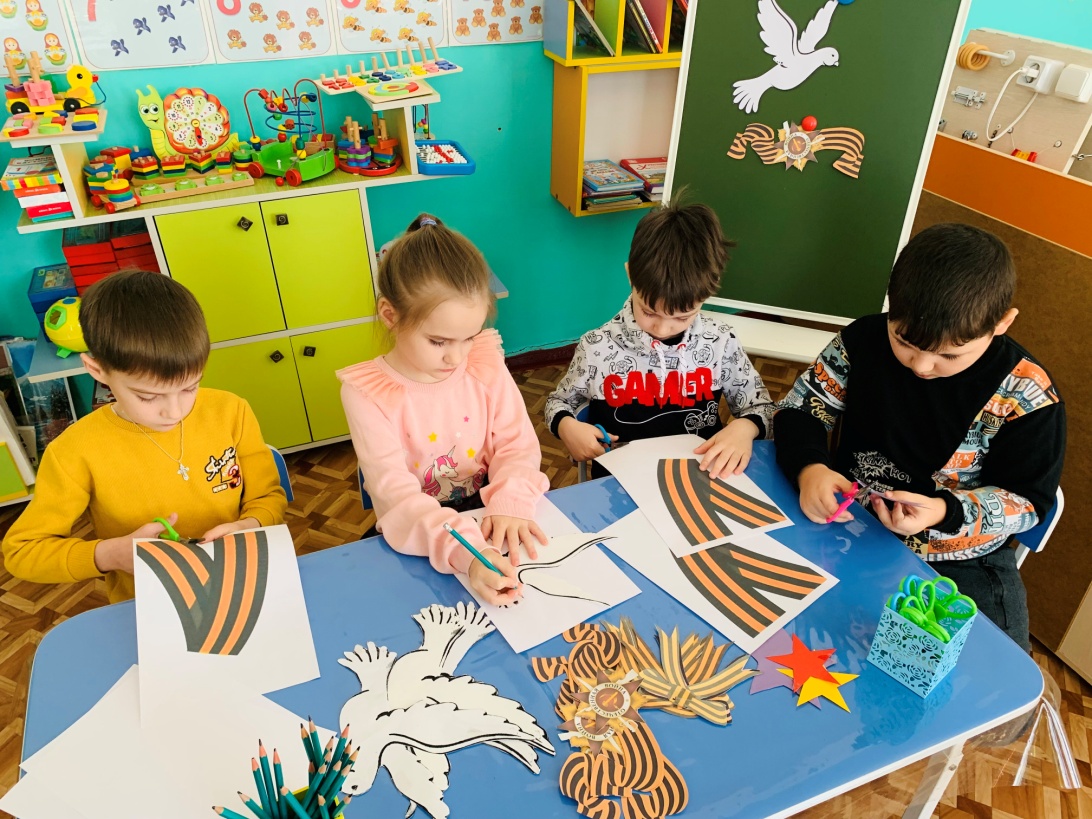 4. Способствуем проведению детской рефлексии по итогам деятельностиВоспитатель- Мне очень интересно посмотреть, какие же у вас получились украшения! Капитану  каждой команды предлагаю презентовать свои украшения. - Какая красота! Полюбуйтесь!- (имя ребенка), расскажи, пожалуйста, какие украшения ты сделал (ла)? Все ли получилось как ты задумал (ла)? Куда ты планируешь повесить? (воспитатель опрашивает всех детей, которые хотят рассказать) - Я так рада, что у вас все получилось! 